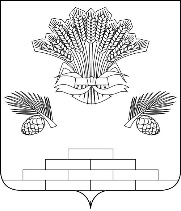 АДМИНИСТРАЦИЯ ЯШКИНСКОГО МУНИЦИПАЛЬНОГО ОКРУГАПОСТАНОВЛЕНИЕот «20» октября 2022 г. № 1096 -пЯшкинский муниципальный округОб утверждении состава комиссии по делам несовершеннолетних и защите их прав Яшкинского муниципального округаРуководствуясь Федеральным законом от 06.10.2003 № 131-ФЗ «Об общих принципах организации местного самоуправления в Российской Федерации», постановлением Правительства Российской Федерации от 06.11.2013 N 995 «Об утверждении Примерного положения о комиссиях по делам несовершеннолетних и защите их прав», законом Кемеровской области от 17.01.2005 N 11-ОЗ «О системе профилактики безнадзорности и правонарушений несовершеннолетних в Кемеровской области», Законом Кемеровской области от 27.02.2006 N 33-ОЗ «О наделении органов местного самоуправления отдельными государственными полномочиями Кемеровской области по созданию и организации деятельности комиссий по делам несовершеннолетних и защите их прав», Уставом Яшкинского муниципального округа, постановлением администрации Яшкинского муниципального округа от 17.12.2021г. № 1283-п «Об утверждении Положения о комиссии по делам несовершеннолетних и защите их прав Яшкинского муниципального округа», администрация Яшкинского муниципального округа постановляет:1.Признать утратившим силу постановление администрации Яшкинского муниципального округа от «21» июля 2022 г. № 681-п «Об утверждении состава комиссии по делам несовершеннолетних и защите их прав Яшкинского муниципального округа»2. Утвердить состав комиссии по делам несовершеннолетних и защите их прав Яшкинского муниципального округа согласно приложению к настоящему постановлению.3.Контроль за исполнением постановления возложить на заместителя главы Яшкинского муниципального округа по социальным вопросам Н.А. Щедрову4. Настоящее постановление вступает в силу с момента подписания.И.п. главы Яшкинского муниципального округа                                                  А.А. ЮрмановПриложение
к постановлению администрацииЯшкинского муниципального округа
от «20» октября  2022 №1096 -пСОСТАВКомиссии по делам несовершеннолетних и защите их прав Яшкинского муниципального округа